25/05 RM 04266Hardware e SoftwareATIVIDADE – PÁGINA: 281) O que é um HARDWARE? Dê 03 exemplos:HARDWARE É A FISICA DE UM COMPUTADOR ,MONITOR,TECLADO E MOUSE2) O que é um SOFTWARE? Dê 02 exemplosSOFTWARE É UMA SEQUENCIA DEINSTRUÇÕES ESCRITAS PARA SEREMINTERPRETADAS POR UM COMPUTADOR COMO OBIJETIVO DE EXECUTAR TAREFASESPECIFICASEXEMPLOS : O SISTEMA WINDOWS E OSISTEMA LINUX3) Escreva (S) para SOFTWARE e (H) para HARDWARE: ( )                          ( )                             ( )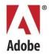 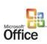 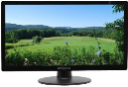 ( )                           ( )                          ( )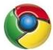 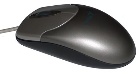 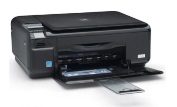 